vks…e~^bZ”oj dh d`ik o osnk/;;u ls gh ukfLrdrk dh lekfIr lEHko*&eueksgu dqekj vk;Z] nsgjknwuA^[kqnk ds cUnks dks ns[kdj [kqnk ls equfdj gqbZ gS nqfu;k] fd ftlds ,sls cUns gSa oks dksbZ vPNk [kqnk ughaAA* vktdy lalkj esa  lHkh erksa ds f”kf{kr o /kfud euq’;ksa dk vkpj.k izk;% Js’B ekuoh; xq.kksa ds foijhr ik;k tkrk gS tks euq’;ksa dks ukfLrd cukus esa lgk;d gksrkA bldk ,d dkj.k ,sls yksxksa esa osnksa dk Kku u gksuk Hkh gSA osnksa dk v/;srk ok Kkuh euq’; dHkh ukfLrd ugha gks ldrk] ,slk osnksa dk dqN v/;;u djus ij gekjk fo”okl gSA osnksa esa tks Hkh ekU;rk;sa o fl)kUr gSa og lc ;qfDr] rdZ o l`f’Vdze ds vuqdwy gSaA bZ”oj dk Lo:Ik o mlds dk;Z Hkh ;qfDr] rdZ o cqf) laxr gSaA osnksa ds Kku ls nwj ukfLrd euq’; dks bZ”oj ds vfLrRo esa fo”okl djus okyk bZ”oj&fo”oklh dSls cuk;k tk;s\ D;k ukfLrd O;fDr ds lHkh iz”uksa o “kadkvksa dk mRrj nsus ls og O;fDr vkfLrd cu ldrk gS\ izk;% ,slk ugha gksrkA lHkh “kadkvksa dk mRrj ns nsus ij Hkh ftu dkj.kksa ls og ukfLrd cuk gksrk gS] og mlds lEeq[k gksrs gSa ftlls og bZ”oj ds vfLrRo dks ekuus dks rS;kj ugha gksrkA mldh vkRek] eu o cqf) esa bZ”oj ds vfLrRo o mlds xq.k&deZ&LoHkko dk fo”okl fnykuk dfBu dk;Z gksrk gSA blls lEcfU/kr ,d cgqr gh izsjd mnkgj.k gesa Hkkjr esa xq:dqy i)fr ds iqj:)kjd o LorU=rk laxke ds vius le; ds izFke iafDr ds usrk Lokeh J)kuUn ds thou esa feyrk gS ftldk o.kZu mUgksaus Lo;a viuh ys[kuh ls viuh vkRek dFkk ^dY;k.k ekxZ ds ifFkd* esa fd;k gSA 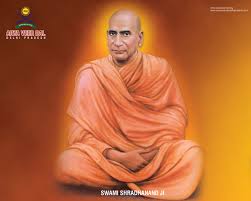 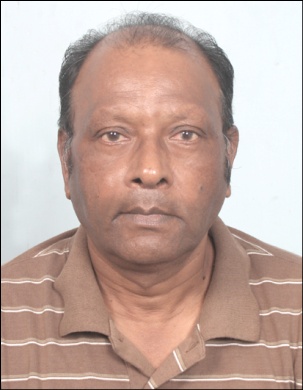 	Lokeh J)kuUn viuh ;qokoLFkk esa ukfLrd cu x;s Fks] og fy[krs gSa fd 14 Jko.k laor~ 1936 ¼vxLr] 1880½ ds fnu Lokeh n;kuUn ckalcjsyh i/kkjsA 3 Hkknzin dks pys x;sA Lokeh th egkjkt ds igqaprs gh dksroky lkgc ¼Lokeh J)kuUn ds firk Jh ukud pUn th½ dks gqdqe feyk fd if.Mr n;kuUn ljLorh ds O;k[;kuksa ds vUnj fQlkn dks jksdus dk cUnkscLr dj nsaA firk th Lo;a lHkk esa x;s vkSj Lokeh th egkjkt ds O;k[;kuksa ls ,sls izHkkfor gq, ¼dksroky lkfgc dV~Vj ikSjkf.kd Fks vkSj oSfnd fl)kUrksa dks u tkurs Fks vkSj u ekurs Fks½ fd muds lRlax ls eq> ukfLrd dh la”k;fuo`fr dk mUgsa fo”okl gks x;kA jkr dks ?kj vkrs gh eq>s dgk&^^csVk eqa”khjke ¼Lokeh J)kuUn th dk ;qokoLFkk dk uke½ ! ,d n.Mh laU;klh vk;s gSa] cM+s fo}ku~ vkSj ;ksfxjkt gSaA mudh oDr`rk lqudj rqEgkjs la”k; nwj gks tk,axsA dy esjs lkFk pyukA** mRrj esa dg rks fn;k fd pyawxk ijUrq eu esa ogh Hkko jgk fd dsoy laLd`r tkuusokyk lk/kq cqf) dh ckr D;k djsxk\ nwljs fnu csxe ckx dh dksBh esa firkth ds lkFk igqapk tgka O;k[;ku gks jgk FkkA ml fnO; vkfnR;ewfrZ dks ns[k dqN J)k mRiUu gqbZ] ijUrq tc iknjh Vh-ts- LdkWV vkSj nks&rhu vU; ;qjksfi;uksa dks mRlqdrk ls cSBs ns[kk rks J)k vkSj Hkh c<+hA vHkh nl feuV oDr`rk ugha lquh Fkh fd eu esa fopkj fd;k&^;g fofp= O;fDr gS fd dsoy laLd`rK gksrs gq, ;qfDr;qDr ckrsa djrk gS fd fo}ku nax gks tk,WA* O;k[;ku ijekRek ds fut uke vks…e~ ij FkkA og igys fnu dk vkfRed vkg~ykn dHkh Hkwy ugha ldrkA ukfLrd jgrs gq, Hkh vkfRed vkg~ykn esa fueXu dj nsuk _f’k&vkRek dk gh dke FkkA mlh fnu n.Mh Lokeh ls fuosnu fd;k x;k fd VkmugkWy fey x;k gSA blfy, dy ls O;k[;ku ogkW “kq: gksaxsA Lokeh th us mPp Loj ls dg fn;k fd lokjh ¼cX?kh ok ?kksM+k xkM+h½ le; ij igqap tk;k djsxh rks og rS;kj feysaxsA 	Vkmu gky esa tc rd ^ueLrs*] ^iksi*] iqjk.kh] tSuh] fdjkuh] dqjkuh* bR;kfnd ifjHkk’kkvksa dk vFkZ crykrs jgs rc rd rks firk th J)k ls lqurs jgs] ijUrq tc ewfrZiwtk vkSj bZ”ojkorkj dk [k.Mu gksus yxk rks tgkW ,d vksj esjh J)k c<+us yxh ogka firk th us rks vkuk cUn dj fn;k vkSj ,d vius ekrgr Fkkusnkj dh M~;wVh yxk nhA 24 vxLr dh “kke rd esjk le;&foHkkx ;g jgk fd fnu dk Hkkstu djds nksigj dks csxe ckx dh dksBh igqap M~;ks<+h ij cSB tkrkA <kbZ ls pkj cts ds chp esa tc _f’k dk njckj yxrk rks vkKk gksrs gh tks igyk euq’; vkpk;Z _f’k dks iz.kke djrk og eSa FkkA iz”uksRrj gksrs jgrs vkSj eSa mudk vkuUn ysrk jgrkA O;k[;ku ds ckn chl feuV rd lc njckjh fonk gks tkrs vkSj vkpk;Z pyus dh rS;kjh dj ysrsA eSa viuh osxuV ij lh/kk Vkmugky igqaprkA O;k[;ku dk vkuUn mBkdj ml le; rd ?kj u ykSVrk tc rd fd vkpk;Z n;kuUn dh cX/kh muds Msjs dh vksj u py nsrhA 25] 26] 27 vxLr dks _f’k n;kuUn ds iknjh LdkWV ds lkFk rhu “kkL=kFkZ gq,A fo’k; izFke fnol iqutZUe] f}rh; fnu bZ”ojkorkj vkSj rhljs fnu ;g Fkk fd euq’; ds iki fcuk Qy Hkqxrs {kek fd;s tkrs gSa ;k ughaA igys nks fnu ys[kdksa esa eSa Hkh FkkA ijUrq nwljh jkr dks eq>s lfUuikr Toj gks x;k vkSj fQj vkpk;Z n;kuUn ds n”kZu eSa u dj ldkA 30 Jko.k ls 9 Hkknzin ¼15 ls 25 vxLr½ rd _f’k thou&lEcU/kh vusd ?kVuk,a eSaus ns[kh ftuesa ls mUgha dqN&,d dks ;gka fy[kwaxk ftudk izHkko eq> ij ,slk iM+k fd vc rd esjh vka[kksa ds lkeus ?kwe jgh gSA Lokeh J)kuUn th us Lokeh n;kuUn th ds cjsyh esa mins”kksa dh viuh vkRedFkk esa foLrkj ls ppkZ dh gS tks i<+us ;ksX; gSA ge vU; vizklafxd fdUrq vfr egRoiw.kZ ppkZ dks NksM+dj vius eq[; fo’k; ij vkrs gSa tks Lokeh n;kuUn ls mudk ukfLrdrk ds fo’k; esa laokn FkkA Lokeh J)kuUn th fy[krs gSa&,d vfUre ?kVuk ds lkFk bl viwoZ lRlax dh dFkk lekIr djrk gwaA ;|fi vkpk;Z n;kuUn ds mins”kksa us eq>s eksfgr dj fy;k Fkk] rFkkfi eSa eu esa lkspk djrk Fkk fd ;fn bZ”oj vkSj osn ds <dkslys dks if.Mr n;kuUn Lokeh frykatfy ns nas arks fQj dksbZ Hkh fo}ku~ mudh viwoZ ;qfDr;ksa vkSj rdZuk&”kfDr dk lkeuk djusokyk u jgsA eq>s vius ukfLrdiu dk mu fnuksa vfHkeku FkkA ,d fnu bZ”oj ds vfLrRo ij vk{ksi dj MkysA ikap feuV ds iz”uksRrj esa ,slk f?kj x;k fd ftg~ok ij eqgj yx x;hA eSaus dgk&^egkjkt ! vkidh rdZuk “kfDr cM+h rh{.k gSA vkius eq>s pqi rks djk fn;k] ijUrq ;g fo”okl ugha fnyk;k fd ijes”oj dh dksbZ gLrh ¼vfLrRo½ gSA** nwljh ckj fQj rS;kjh djds x;k] ijUrq ifj.kke iwoZor~ gh fudykA rhljh ckj fQj iwjh rS;kjh djds x;k ijUrq esjs rdZ dks fQj iNkM+ feyhA eSaus fQj vfUre mRrj ogh fn;k&^egkjkt ! vkidh rdZuk&”kfDr cM+h izcy gSA vkius eq>s pqi rks djk fn;k] ijUrq ;g fo”okl ugha fnyk;k fd ijes”oj dh dksbZ gLrh gS\**  egkjkt igys gals] fQj xEHkhj Loj ls dgk ^^ns[kks] rqeus iz”u fd;s] eSaus mRrj fn;s&;g ;qfDr dh ckr FkhA eSaus dc izfrKk dh Fkh fd eSa rqEgkjk fo”okl ijes”oj ij djk nwaxk\ rqEgkjk ijes”oj ij fo”okl ml le; gksxk tc og izHkq Lo;a rqEgsa fo”oklh cuk nsaxsA** vc Lej.k vkrk gS fd uhps fy[kk mifu’k}kD; mUgksaus i<+k Fkk&&^uk;ekRek izopusu yH;ks u es/k;k u cgquk JsrsuA ;esoS’k o`.kqrs rsu yH;LrL;S’k vkRek foo`.kqrs ruwa Loke~AA* ¼dBksifu’kn 1@2@23½  	Lokeh J)kuUn fyf[kr vkRedFkk ^dY;k.k ekxZ dk ifFkd* lHkh ds fy;s i<+us ;ksX; ,d vR;qRre xzUFk gSA xka/kh th us Hkh bls i<+k FkkA og Lokeh J)kuUn th dks viuk cM+k HkkbZ dgrs FksA Lokeh J)kuUn th us bl dF; esa vius thou dh ,d vR;Ur futh ?kVuk Hkh nh gSa] ftldk mYys[k “kk;n dksbZ euq’; ugha dj ldrkA blds i<+us ds ckn xka/kh th us Hkh vius thou dh mlls feyrh tqyrh ?kVuk viuh vkRek dFkk esa of.kZr dh FkhA Lokeh J)kuUn th dh vkRedFkk dh Hkwfedk ls dqN vR;Ur egRowi.kZ “kCnksa dks ikBdks ds voyksdukFkZ izLrqr dj jgs gSa&^_f’koj ! rqEgsa HkkSfrd “kjhj R;kxs 41 o’kZ gks pqds] ijUrq rqEgkjh fnO; ewfrZ esjs g`n;&iV ij vc rd T;ksa&dh&R;ksa vafdr gSA esjs fucZy g`n; ds vfrfjDr dkSu ej.k/kekZ euq’; tku ldrk gS fd fdruh ckj fxjrs&fxjrs rqEgkjs Lej.kek= us esjh vkfRed j{kk dh gSA rqeus fdruh fxjh gqbZ vkRekvksa dh dk;k iyV nh] bldh x.kuk dkSu euq’; dj ldrk gS\ ijekRek ds fcuk] ftudh ifo= xksn esa rqe bl le; fopj jgs gks] dkSu dg ldrk gS fd rqEgkjs mins”kksa ls fudyh gqbZ vfXu us lalkj esa izpfyr fdrus ikiksa dks nX/k dj fn;k gS\ ijUrq vius fo’k; esa eSa dg ldrk gwa fd rqEgkjs lRlax us eq>s dSlh fxjh gqbZ voLFkk ls mBkdj lPpk thou&ykHk djus ds ;ksX; cuk;k\**	gesa yxrk gS fd lalkj esa vusd izdkj ds ukfLrd gSaA dqN ukfLrd rks ,sls gSa tks ;g dgrs gSa fd ge bZ”oj ds vfLrRo dks ugha ekursA gekjs lHkh dE;qfuLV HkkbZ vkSj lalkj ds vusd oSKkfud bl Js.kh esa fy;s tk ldrs gSaA nwljs ukfLrd ge mu yksxksa dks Hkh ekurs gSa tks /keZ&deZ rks [kwc djrs gSa] vius er] iUFk o lEiznk; dh /keZ&iqLrdksa dks iwjh J)k iwoZd i<+dj mu ij vkpj.k djrs gSa ijUrq bZ”oj ds lR; Lo:Ik dks u tkuus vkSj mldh lR; i)fr oSfnd ;ksx fof/k ls mikluk u djus ds dkj.k og Hkh v/kZ ukfLrd gh dgs tk;saxsA mudh HkzkfUr;ka egf’kZ n;kuUn ds xzUFk lR;kFkZ izdk”k vkfn o osn ds Lok/;k; ls gh nwj gks ldrh gS ftudh izsj.kk bu v)ZukfLrdksa ds /keZ xq: vkfn ugha djrs vfirq mUgsa lR; ls foeq[k j[kus dk iz;kl djrs gSaA vr% lR;kFkZ izdk”k o oSfnd lkfgR; dks i<+s fcuk mu lHkh dh ukfLrdrk lekIr gksuk vlEHko izrhr gksrk gSA gesa yxrk gS fd ;fn og lR;kFkZ izdk”k o osnkfn lkfgR; dk v/;;u djsa rc gh bZ”oj dh d`ik gksus vFkok bZ”oj ds d`ikdVk{k gksus ij gh og lPps vkfLrd o lPps bZ”oj fo”oklh cu ldrs gSa ftl izdkj Lokeh J)kuUn ds thou esa gqvkA ;g ckr ge fu’i{k :Ik ls vius Kku o vuqHko ds vk/kkj ij dg jgs gSaA egf’kZ n;kuUn us lR;kFkZ izdk”k esa Lrqfr izkFkZuk vkSj mikluk dk foLrkj ls mYys[k fd;k gS vkSj mikluk dh fof/k vkSj mldk Qy D;k gksrk gS] ;g Hkh crk;k gSA ,rnfo’k;d muds fopkj ikBdks ds ykHkkFkZ izLrqr gSaA og fy[krs gSa fd tc mikluk djuk pkgsa] rc ,dkUr “kq) ns”k esa tkdj] vklu yxk izk.kk;ke dj ckg~; fo’k;ksa ls bfUnz;ksa dks jksd] eu dks ukfHkizns”k esa] ok g`n;] d.B] us=] f”k[kk vFkok ihB ds e/; gkM+ esa fdlh LFkku ij fLFkj dj vius vkRek vkSj ijekRek dk foospu djds ijekRek esa eXu gksdj la;eh gksosA tc bu lk/kuksa dks djrk gS] rc mldk vkRek vkSj vUr%dj.k ifo= gksdj lR; ls iw.kZ gks tkrk gSA fuR; izfr Kku&foKku c<+k dj eqfDr rd igqap tkrk gSA tks vkB izgj esa ,d ?kM+h Hkj Hkh bl izdkj /;ku djrk gS og lnk mUufr dks izkIr gks tkrk gSA mikluk dk Qy crkrs gq, og dgrs gSa fd tSls “khr ls vkrqj iq#’k dk vfXu ds ikl tkus ls “khr fuo`Rr gks tkrk gS] oSls ijes”oj ds lehi izkIr gksus ls lc nks’k&nq%[k NwVdj ijes”oj ds xq.k&deZ&LoHkko ds ln`”k thokRek ds xq.k&deZ&LoHkko ifo= gks tkrs gSaA blfy;s ijes”oj dh Lrqfr] izkFkZuk vkSj mikluk vo”; djuh pkfg;sA mikluk ls vkRek dk cy bruk c<+sxk fd og ioZr ds leku nq%[k izkIr gksus ij Hkh u ?kcjkosxk] vkSj lc dks lgu dj ldsxkA D;k ;g NksVh ckr gS\ vkSj tks ijes”oj dh Lrqfr] izkFkZuk vkSj mikluk ugha djrk ¼;g ckr ukfLrd] v/kZukfLrd vkSj lgh fof/k ls mikluk u djus okys lHkh yksxksa ij ykxw gksrh gS½] og d`r?u vkSj egkew[kZ Hkh gksrk gS D;ksafd ftl ijekRek us bl txr ds lc inkFkZ cukdj thoksa dks lq[k ds fy;s ns jD[ks gSa] mldk xq.k Hkwy tkuk] bZ”oj gh dks u ekuuk d`r?urk vkSj ew[kZrk gSA   	ukfLrd yksxksa dk er gksrk gS fd bZ”oj dk vfLrRo gh ugha gSA blh dkj.k ls og osn vkSj /keZ&deZ dks ugha ekursA ,sls yksxksa dk ukfLrd cuuk Hkh dbZ ckj er&iUFkksa dh feF;k ekU;rk;sa o deZ&dk.M gh gksrs gSaA Lokeh J)kuUn Hkh feF;k ekU;rkvksa] ik[k.M ls iw.kZ ijEijkvksa o /kkfeZd dgs tkus okys yksxksa ds vukpkj dks ns[kdj gh ukfLrd gq, FksA vr% bZ”oj o mldh mikluk dh fof/k dks rdZ] ;qfDr o cqf) dh dlkSVh ij dl dj gh Lohdkj djuk pkfg;sA iz”u gS fd vki bZ”oj&bZ”oj dgrs gks] ijUrq mldh flf) fdl izdkj djrs gks\ Lokeh n;kuUn&lc izR;{kkfn izek.kksa lsA iz”u&bZ”oj esa izR;{kkfn izek.k dHkh ugha ?kV ldrs\ Lokehth&^bfUnz;kFkZlfUud’kksZRiUua KkueO;ns”;eO;fHkpkfj O;olk;kReda izR;{ke~* ¼U;k;n”kZu½A tks Jks=] Ropk] p{kq] ftg~ok] /kzk.k vkSj eu dk] “kCn] Li”kZ] :Ik] jl] xU/k] lq[k&nq%[k lR;klR; fo’k;ksa ds lkFk lEcU/k gksus ls Kku mRiUu gksrk gS] mldks ^izR;{k* dgrs gSa] ijUrq og fuHkZze gksA vc fopkjuk pkfg;s fd bfUnz;ksa vkSj eu ls xq.kksa dk izR;{k gksrk gS xq.kh dk ughaA tSls pkjksa Ropk vkfn bfUnz;ksa ls Li”kZ :Ik] jl vkSj xU/k dk Kku gksus ls xq.kh tks i`fFkoh mldk vkRek&;qDr eu ls izR;{k fd;k tkrk gS] oSls bl izR;{k l`f’V esa jpukfo”ks’k vkfn ¼deZ vkSj½ Kkukfn xq.kksa ds izR;{k gksus ls ijes”oj dk Hkh izR;{k gSA vkSj tc vkRek eu vkSj eu bfUnz;ksa dks fdlh fo’k; esa yxkrk] ok pksjh vkfn cqjh ok ijksidkj vkfn vPNh ckr ds djus dk ftl {k.k esa vkjEHk djrk gS] ml le; tho dh bPNk&Kkukfn mlh bfPNr fo’k; ij >qd tkrk gSA mlh {k.k esa vkRek ds Hkhrj ls cqjs dke djus esa Hk;] “kadk vkSj yTtk] rFkk vPNs dkeksa ds djus esa vHk;] fu%“kadrk vkSj vkuUnksRlkg mBrk gSA og thokRek dh vksj ls ugha] fdUrq ijekRek dh vksj ls gS o gksrk gSA vkSj tc thokRek “kq) gksds ijekRek dk fopkj djus esa rRij jgrk gS] mldks mlh le; nksuksa izR;{k gksrs gSaA tc ijes”oj dk izR;{k gksrk gS rks vuqekukfn ls ijes”oj ds Kku gksus esa D;k lUnsg gS\ D;ksafd dk;Z dks ns[kds dkj.k dk vuqeku gksrk gSA ge le>rs gSa fd ftl O;fDr dks ;g ckrsa le> esa vk tkrh gS mls fQj bZ”oj ds vfLrRo ds ckjs esa dksbZ “kadk ugha jgrhA vr% bu iafDr;ksa dks ckj ckj i<+ dj mldk ;FkkFkZ Hkko le>us dk iz;kl djuk pkfg;sA     	Lokeh n;kuUn] Lokeh J)kuUn dh Hkkafr lPpk vkfLrd cuus ds fy, bZ”oj dh d`ik ds lkFk osnkfn lnxzUFkksa dk Lok/;k; o v/;;u vko”;d gSA bZ”oj ds izfr J)k o fo”okl rHkh tkxzr gksrs gSa tc bZ”oj dh d`ik gksrh gSA blh ds lkFk ys[kuh dks fojke nsrs gSaA &eueksgu dqekj vk;ZIkrk% 196 pqD[kwokyk&2nsgjknwu&248001@Qksu%09412985121 